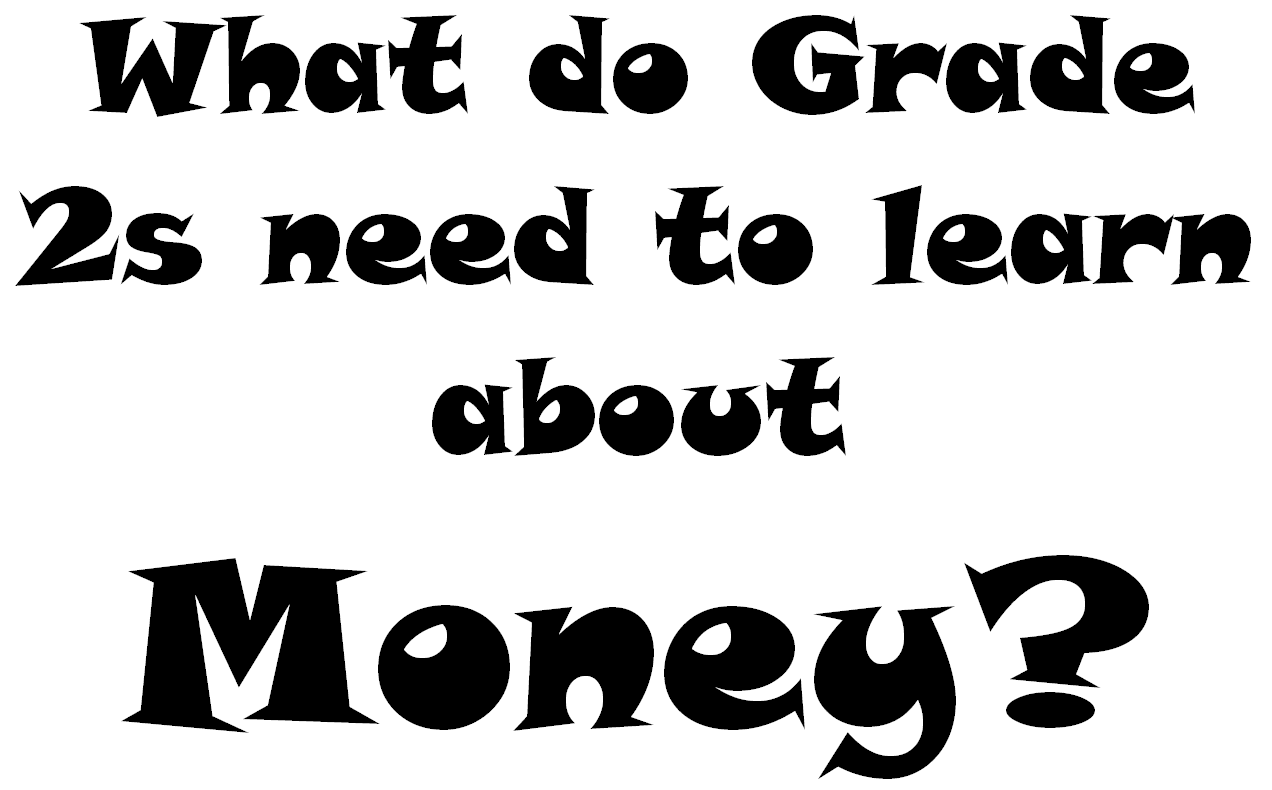 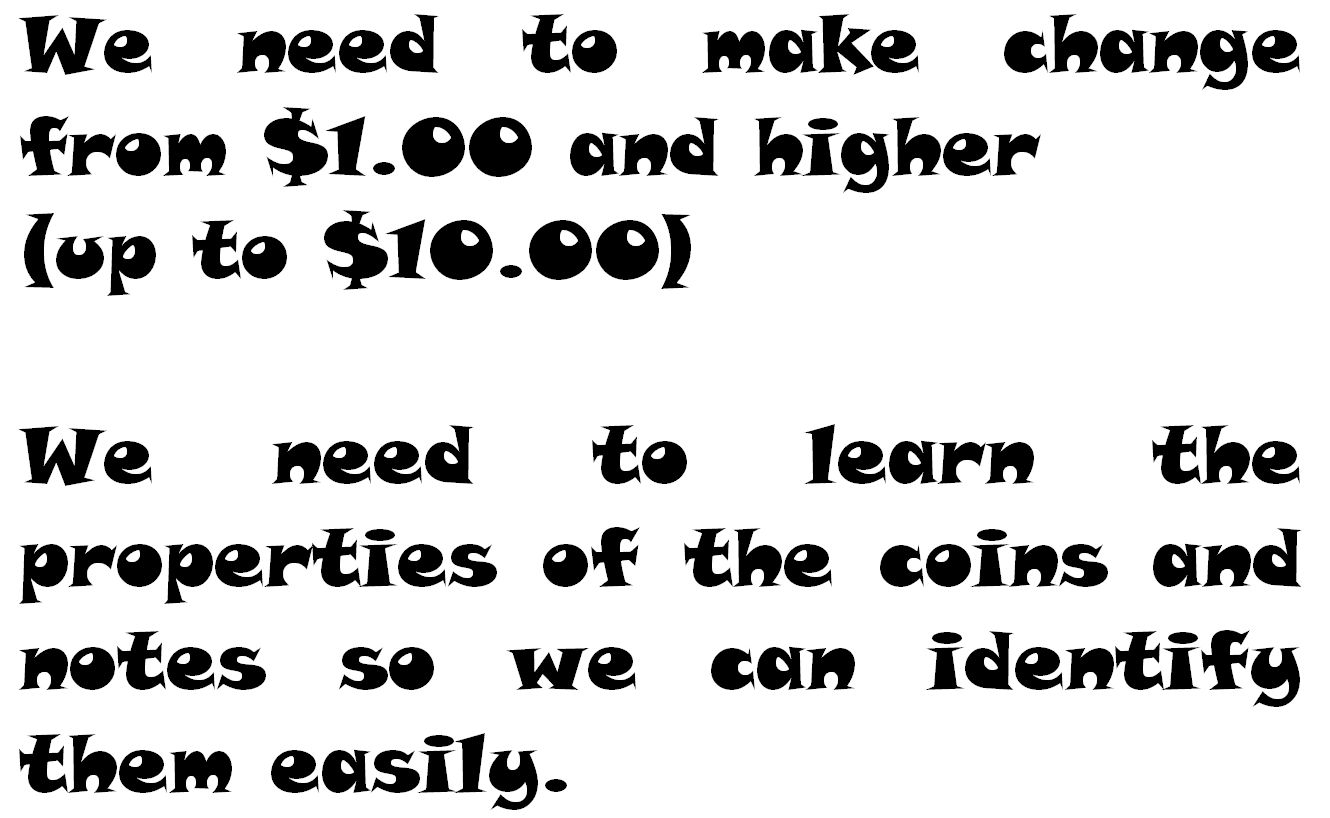 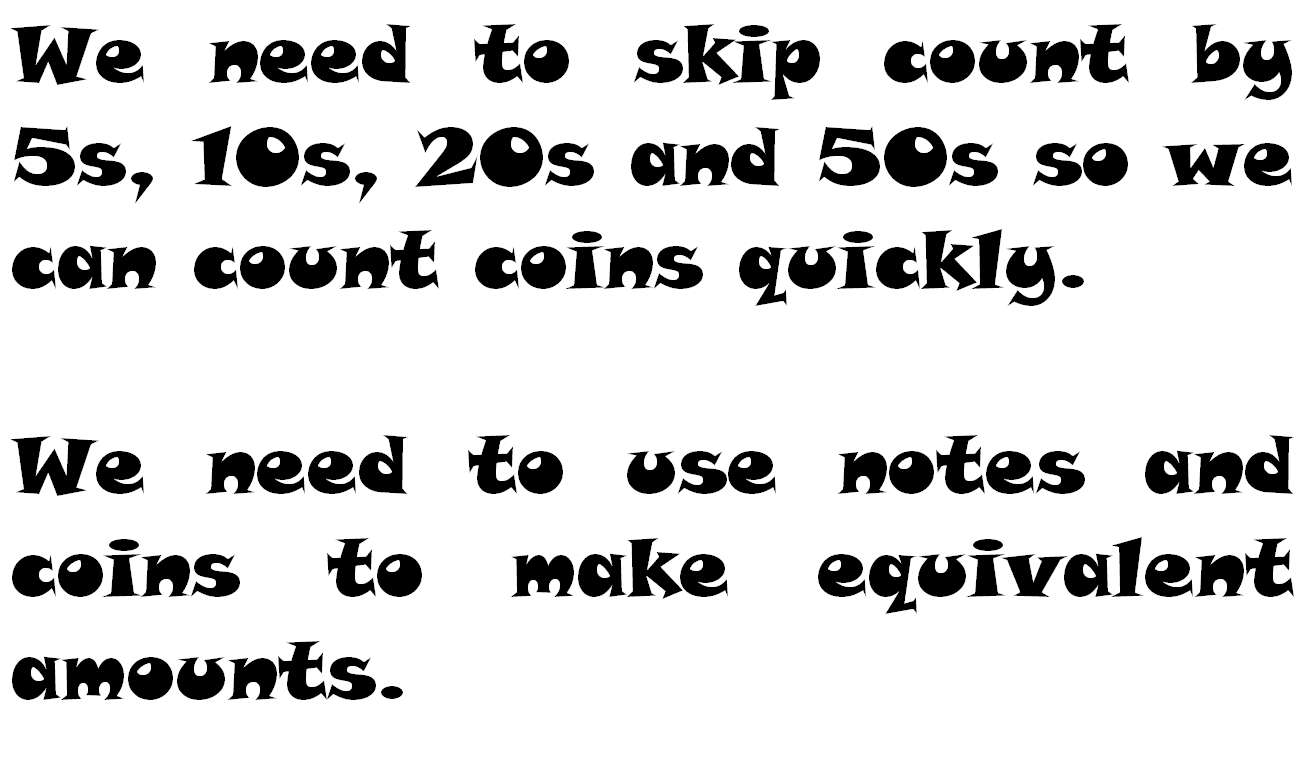 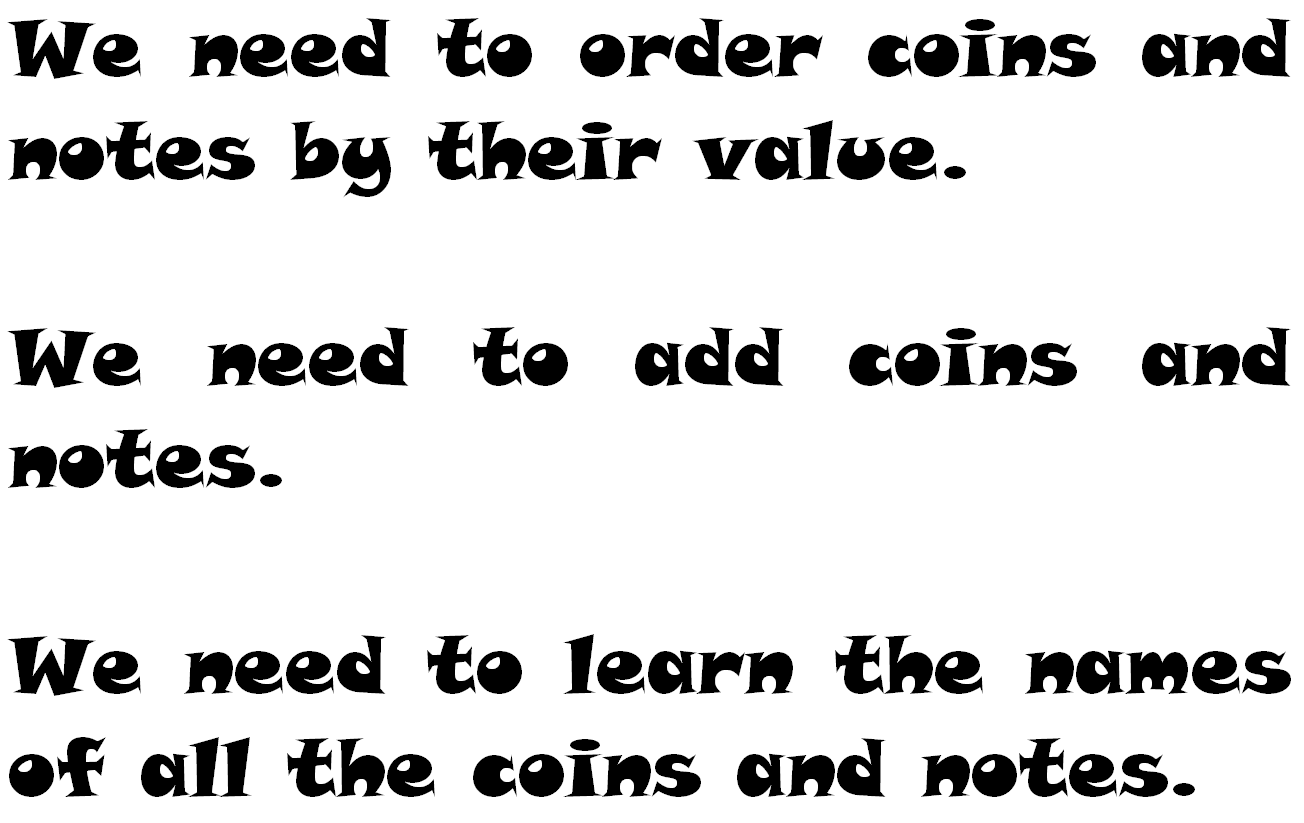 Words I need to know and understand...valueamounttwoone hundred$ccentdollarnotecointotalchangefiftyonefivetentwentydecimal